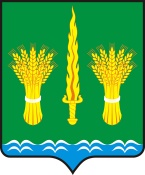 РОССИЙСКАЯ  ФЕДЕРАЦИЯОРЛОВСКАЯ ОБЛАСТЬАДМИНИСТРАЦИЯ  Малоархангельского района ПОСТАНОВЛЕНИЕ                 от    2021года      №1                     г. Малоархангельск О порядке выдачи разрешения на прием детейв муниципальные общеобразовательные организацииМалорхангельского  района на обучение пообразовательным программам начального общегообразования в возрасте младше 6 лет и 6 месяцев и старше 8 летВ соответствии с п.1 статьи 67  Федерального закона от 29 декабря 2012 года № 273-ФЗ «Об образовании в Российской Федерации» и приказом Министерства Просвещения Российской Федерации от 2 сентября 2020 г. № 458 «Об утверждении порядка приема граждан на обучение по образовательным программам начального общего, основного общего и среднего общего образования», постановлением Главного государственного врача РФ от СП 2.4.3648-20 "Санитарно-эпидемиологические требования к организациям воспитания и обучения, отдыха и оздоровления детей и молодежи", ПОСТАНОВЛЯЕТ:1. Утвердить Порядок выдачи разрешения на прием детей в муниципальные общеобразовательные организации Малоархангельского района на обучение по образовательным программам начального общего образования в возрасте младше 6 лет 6 месяцев и старше 8 лет согласно приложению.2. Отделу образования, молодежной политики, физической культуры и спорта администрации Малоархангельского района (А.В.Кусков) разместить настоящее постановление на  официальном сайте Отдела. 3. Признать утратившим силу Постановление администрации Малоархагельского района от 9 января 2017 года №1 «О порядке выдачи разрешения на прием детей в муниципальные общеобразовательные организации Малорхангельского района на обучение по образовательным программам начального общего образования в возрасте младше 6 лет и 6 месяцев и старше 8 лет».4. Настоящее  постановление вступает в силу с момента подписания.5. Контроль за исполнением настоящего постановления возложить на первого заместителя главы администрации Малоархангельского района Пряникова В.И.Глава Малоархангельского района                               П.В. МатвейчукПриложениек постановлению администрацииМалоархангельского районаот «___» октября 2021 года №___Порядок выдачи разрешения на прием детей в муниципальные общеобразовательные организации Малоархангельского  района на обучение по образовательным программам начального общего образования в возрасте младше 6 лет 6месяцев и старше 8 лет1. Общие положения.1.1. Настоящий Порядок регулирует выдачу разрешения на прием в общеобразовательные организации Малоахангельского района на обучение по образовательным программам начального общего образования детей в возрасте младше 6 лет и 6 месяцев и старше 8 лет.1.2. Настоящий Порядок разработан в соответствии со следующими нормативными документами:- Федеральный закон от 29 декабря 2012 года № 273-ФЗ «Об образовании в Российской Федерации»;- приказ Министерства Просвещения Российской Федерации от 2 сентября 2020 г. № 458 «Об утверждении порядка приема граждан на обучение по образовательным программам начального общего, основного общего и среднего общего образования»;- постановление Главного государственного врача РФ от СП 2.4.3648-20 "Санитарно-эпидемиологические требования к организациям воспитания и обучения, отдыха и оздоровления детей и молодежи.1.3. Прием детей в первый класс, не достигших на 1 сентября текущего года 6 лет и 6 месяцев, или старше 8 лет может осуществляться только с разрешения отдела образования, молодежной политики, физической культуры и спорта администрации  Малоархангельского  района (далее-Отдел). 1.4. Обучение детей, не достигших возраста 6 лет 6 месяцев к началу учебного года, проводится в общеобразовательной организации с соблюдением всех гигиенических требований к условиям и организации образовательного процесса для детей данного возраста. В случае, если общеобразовательная организация не обеспечивает соблюдение отдельных гигиенических требований к условиям и организации образовательного процесса для детей дошкольного возраста, родители вправе дать письменное согласие на обучение детей при отсутствии отдельных условий, если ребенок не имеет медицинских противопоказаний.2. Организация работы.2.1. Для получения разрешения на прием в 1 класс общеобразовательного учреждения детей, не достигших на 1 сентября текущего года 6 лет и 6 месяцев, или старше 8 лет, родители (законные представители) ( далее-Заявитель) должны:- подать заявление в Отдел  на имя начальника Отдела (приложение 1) в срок  с 1 апреля  по 5 сентября текущего года.- предоставить следующие документы: копия паспорта, удостоверяющего личность родителя (законного представителя);копия документа, подтверждающего установление опеки и попечительства;копия свидетельства о рождении ребенка;копия документа о регистрации ребенка;медицинская справка (или психолого-медико-педагогическкое заключение) об отсутствии противопоказаний.2.2. Подписью родителей (законных представителей) фиксируется согласие на обработку их персональных данных и персональных данных ребенка в порядке, установленном законодательством РФ (приложение 2).2.3. Заявления, поступившие в Отдел, в течение 1 рабочего дня со дня регистрации  направляются начальнику Отдела для назначения исполнителя, ответственного за выдачу разрешения и направления ему принятых для выдачи разрешения документов.2.4. Исполнитель, ответственный за выдачу разрешения в течение 10 дней осуществляет проверку сведений, содержащихся в предоставленных документах,  готовит проект разрешения либо отказ и отправляет на подпись начальнику Отдела (приложения 3,4).2.5 Отдел в течение 1 рабочего дня со дня принятия решения направляет в образовательную организацию и заявителю экземпляр разрешения на прием детей на обучение, либо уведомление об отказе в его выдаче.2.6. Отказ в выдаче разрешения на обучение ребенка ранее или позднее допустимого для обучения возраста может быть обусловлен:- наличием противопоказаний по состоянию здоровья ребенка;- несогласием родителей (законных представителей) ребенка дошкольного возраста с условиями организации образовательного процесса.2.7. В процессе работы Отдела ведется Журнал учета документов по приему в 1 класс детей в возрасте младше 6,6 лет или старше 8 лет (приложение 5).2.8. После получения разрешения на прием детей в возрасте младше 6,6 лет  или старше 8 лет образовательная организация осуществляет прием вышеуказанных детей в первый класс в соответствии с п.1 статьи 67  Федерального закона от 29 декабря 2012 года № 273-ФЗ «Об образовании в Российской Федерации» и приказом Министерства Просвещения Российской Федерации от 2 сентября 2020 года № 458 «Об утверждении порядка приема граждан на обучение по образовательным программам начального общего, основного общего и среднего общего образования»Приложение 1к. Порядку выдачи разрешенияна прием детей в муниципальныеобщеобразовательные организацииМалоархангельского района на обучениепо образовательным программам начальногообщего образования в возрасте младше6 лет 6месяцев и старше 8 лет
Форма заявления о разрешении на прием  в 1 класс детей  в возрасте младше 6,6 лет или старше 8 лет ЗАЯВЛЕНИЕ.Прошу разрешить обучение в 1 классе муниципального бюджетного образовательного учреждения __________________________________________________________________
моего ребенка_________________________________________________________________, 
                                                                                     ФИО ребенка,
число, месяц, год рождения, зарегистрированного по адресу: __________________________________________________________________________________________________________________________________________________________,
проживающего: _______________________________________________________________.
На 01.09.20___г. ребенку исполнится полных ___лет ____мес.
Отсутствие медицинских противопоказаний для обучения в более раннем /позднем возрасте (нужное подчеркнуть) подтверждаю справкой от «__»________20___г.________________________________________________________________________________________________________________________________________наименование медицинского учрежденияС условиями и режимом организации образовательного процесса в МБОУ __________________________________ ознакомлен(а) и согласен(на). Претензий на отсутствие ______________________ не имею.
Даю согласие на обработку моих персональных данных и данных моего ребенка в соответствии с действующим порядком в РФ.К заявлению прилагаются (указать прилагаемые документы):1. ___________________________________________________________2. ___________________________________________________________3. ___________________________________________________________Результат рассмотрения заявления прошу довести до меня по следующему(-им) каналу(-ам) передачи информации _________________________________________________________________
Дата________________ ___________________/____________/Приложение 2к. Порядку выдачи разрешенияна прием детей в муниципальныеобщеобразовательные организацииМалоархангельского района на обучениепо образовательным программам начальногообщего образования в возрасте младше6 лет 6месяцев и старше 8 летСогласиена обработку персональных данных ребенкаЯ, __________________________________________________________________________________________________________________________________________________,(фамилия, имя, отчество – при наличии)данные паспорта: ________	__	________________	______________________________,( серия)			(номер)			(кем и когда выдан)являясь матерью\ отцом (нужное подчеркнуть) _______________________________________________________________________________________,	________________________,(фамилия, имя, отчество ребенка)				              (дата рождения)в соответствии с федеральным законом от 27.07.2006 г. № 152-ФЗ «О персональных данных» даю согласие на обработку персональных данных моего ребенка в отдел образования, молодежной политики, физической культуры и спорта администрации Малорхангельского района с использованием средств автоматизации или без использования таких средств, включая хранение этих данных в архивах и размещение в информационно-телекоммуникационных сетях с целью предоставления доступа к ним.Перечень персональных данных, на обработку которых я даю согласие: ФИО ребенка, дата рождения ребенка, адрес, данные свидетельства о рождении, сведения о психологической готовности к обучению в школе, сведения о состоянии здоровья.Доступ к персональным данным может предоставляться родителям (законным представителям) ребенка, а также работникам управления образования и образовательного учреждения.Я предоставляю  отделу образования, молодежной политики, физической культуры и спорта администрации Малоархангельского  района право осуществлять следующие действия (операции) с персональными данными: сбор, систематизацию, накопление, хранение, уточнение (обновление, изменение), использование, обезличивание, блокирование, уничтожение.Я согласен (согласна), что отдел образования, молодежной политики, физической культуры и спорта администрации Малоархангельского района   вправе включать обрабатываемые персональные данные моего ребенка в списки (реестры) и отчетные формы, предусмотренные нормативными документами федеральных и муниципальных органов управления образования, регламентирующими предоставление отчетных данных. Настоящее согласие дано мной ________________.(дата)					Я оставляю за собой право отозвать свое согласие посредством составления соответствующего письменного документа, который может быть направлен мной в адрес отдела  образования, молодежной политики, физической культуры и спорта администрации Малоархангельского района по почте заказным письмом с уведомлением о вручении либо вручен лично под расписку представителю органа управления образованием.Подпись _________________Приложение 3к. Порядку выдачи разрешенияна прием детей в муниципальныеобщеобразовательные организацииМалоархангельского района на обучениепо образовательным программам начальногообщего образования в возрасте младше6 лет 6месяцев и старше 8 летФорма разрешения на прием детей в 1 класс общеобразовательных организаций детей, не достигших на 1 сентября текущего года возраста 6 лет и 6 месяцев на обучение по образовательным программам начального общего образования
Директору МБОУ________________________
РАЗРЕШЕНИЕ №_____Отдел образования, молодежной политики, физической культуры и спорта администрации Малоахангельского района, рассмотрев заявление гр. ____________________________,  а также приложенные к нему документы, разрешает прием ___________________________________ (ФИО, дата рождения ребенка) на обучение по образовательным программам начального общего образования при согласии родителей (законных представителей) на условия организации образовательного процесса в МБОУ ____________________________________________________________________.Начальник отдела                                       ____________ /__________________/Форма разрешения на прием детей в 1 класс общеобразовательных организаций детей, достигших на 1 сентября текущего года возраста более 8 лет на обучение по образовательным программам начального общего образования
Директору МБОУ________________________
РАЗРЕШЕНИЕ №_____Отдел образования, молодежной политики, физической культуры и спорта администрации Малоархангельского  района, рассмотрев заявление гр. ___________________________, а также приложенные к нему документы, разрешает прием ______________________________________ (ФИО, дата рождения ребенка) на обучение по образовательным программам начального общего образования в МБОУ ____________________________________________________________________________.
Начальник отдела                                            ____________ /__________________/Приложение 4к. Порядку выдачи разрешенияна прием детей в муниципальныеобщеобразовательные организацииМалоархангельского района на обучениепо образовательным программам начальногообщего образования в возрасте младше6 лет 6месяцев и старше 8 летФорма уведомления об отказе в выдаче разрешения на прием детей в образовательные учреждения Малоархангельского района на обучение по образовательным программам начального общего образования
в более раннем или более позднем возрасте.

Директору МБОУ____________________

УВЕДОМЛЕНИЕ №_____ ОБ ОТКАЗЕ
в выдаче разрешения на прием детей на обучение по образовательным программам начального общего образования в более раннем или более позднем возрасте.Отдел образования, молодежной политики, физической культуры и спорта администрации Малоархангельского района, рассмотрев заявление гр. ____________________________, а также приложенные к нему документы, уведомляет об отказе в выдаче разрешения на прием _____________________________________________ (ФИО, дата рождения ребенка) на обучение по образовательным программам начального общего образования по причине _______________________________________________ (указание причин)
Начальник отдела                                                        ______________ /_______________Приложение 5к. Порядку выдачи разрешенияна прием детей в муниципальныеобщеобразовательные организацииМалоархангельского района на обучениепо образовательным программам начальногообщего образования в возрасте младше6 лет 6месяцев и старше 8 летЖурнал учета документовпо приему в 1  класс  детей в возрасте младше 6,6 лет или старше 8 летНачальнику отдела образования, молодежной политики, физическойкультуры и спорта администрацииМалоархангельского районаА.В.Кускову__________________________________________,ФИО родителя (законного представителя)ребенка ___________________________________,проживающего по адресу ______________________________________________________________,__________________________________________паспорт (серия, №, когда и кем выдан)_______________________________________________________________________________________________________________________________________, контактный телефон_________________________Дата№ входящего документа№ исходящего документаВид документаФИО заявителяФИО специалиста принявшего/выдавшего документ